
Срочная социальная помощьПо вопросам срочной социальной помощи обращаться по адресу: ул. Волжская, 30,  кабинет № 2 телефон: 8 (391) 299-47-08,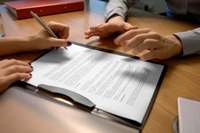 2-99-47-09
              Предоставление срочных социальных услуг в целях оказания неотложной помощи осуществляется в сроки, обусловленные нуждаемостью получателя социальных услуг, без составления индивидуальной программы и без заключения договора о предоставлении социальных услуг.Основанием для предоставления срочных социальных услуг является заявление получателя социальных услуг, а также получение от медицинских, образовательных или иных организаций, не входящих в систему социального обслуживания, информации о гражданах, нуждающихся в предоставлении срочных социальных услуг.Подтверждением предоставления срочных социальных услуг является акт о предоставлении срочных социальных услуг, содержащий сведения о получателе и поставщике этих услуг, видах предоставленных срочных социальных услуг, сроках, дате и об условиях их предоставления. Акт о предоставлении срочных социальных услуг подтверждается подписью их получателя. Услуги предоставляются бесплатно.Информация о видах  предоставляемых социальных услуг:Отделение предоставляет платные дополнительные социальные услуги•       Автотранспортная услуга;•       Подготовка документов правового характера (претензия, исковое заявление, договор гражданско-правового характера);•       Кратковременный присмотр на дому за гражданином, утратившим частично или полностью способность к самообслуживанию (не более 3х часов в день, в рабочие дни);•       Услуги помощника по ведению домашнего хозяйства (стирка и глажка белья, уборка балконов и лоджий, мытьё и утепление окон, мытьё люстр, уход за домашними животными и растениями, мытьё бытовой техники);•       Мелкий ремонт одежды и белья;•       Массаж медицинский;•       Прокат технических средств реабилитации.№ п/пОписание социальной услугиСодержание социальной услугиСодействие в предоставлении временного жилого помещенияНаправление, содействие в направлении в организации, предоставляющие услуги временного проживания, непосредственное предоставление временного жилого помещения (при наличии в организации соответствующего отделения)Содействие в получении юридической помощи в целях защиты прав и законных интересов получателей социальных услугСодействие в оказании, оказание квалифицированной и действенной юридической помощи для принятия объективного решения по конкретному вопросуСодействие в получении экстренной психологической помощи с привлечением к этой работе психологов и священнослужителейБезотлагательное оказание психологической помощи по снятию стрессового состояния, с целью выведения из состояния посттравматического стресса, мобилизация духовных, физических, интеллектуальных ресурсов для выхода из кризисной ситуации Содействие в дальнейшем следовании к постоянному месту жительства лицам, попавшим в экстремальные ситуацииСодействие в отправке к месту жительства (прежнему либо избранному), в том числе путем приобретения проездных документовСодействие в сборе и оформлении или оформление документов для признания граждан нуждающимися в социальном обслуживании, предоставления мер социальной поддержки Организация сбора и направления в соответствующие организации необходимых документов, обеспечение контроля за их прохождением, на получение положенных по законодательству мер социальной поддержки, пенсии, признания граждан нуждающимися в социальном обслуживании Содействие в восстановлении документов, удостоверяющих личность получателей социальных услугПомощи в оформлении различных юридических документов удостоверяющих личность, своевременное решение проблем, связанных с утратой документов 